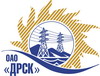 Открытое акционерное общество«Дальневосточная распределительная сетевая  компания»Протокол заседания Закупочной комиссии по вскрытию поступивших на открытый запрос цен конвертовг. БлаговещенскПРЕДМЕТ ЗАКУПКИ:Способ и предмет закупки: Открытый электронный запрос цен «Запчасти к силовым трансформаторам» для нужд филиалов ОАО «ДРСК» «Амурские электрические сети», «Приморские электрические сети», «Хабаровские электрические сети», «Электрические сети ЕАО», «Южно-Якутские электрические сети». Основание для проведения закупки: ГКПЗ 2014 г. закупка № 15 раздел 1.2.Планируемая стоимость закупки в соответствии с ГКПЗ или решением ЦЗК: 2 949 300,00  руб. без учета НДC. ПРИСУТСТВОВАЛИ:Два члена постоянно действующей Закупочной комиссии ОАО «ДРСК» 2 уровняВОПРОСЫ ЗАСЕДАНИЯ ЗАКУПОЧНОЙ КОМИССИИ:В адрес Организатора закупки поступило 2 (две) заявки конверты с которыми были размещены в электронном виде на Торговой площадке Системы www.b2b-energo.ru.Вскрытие конвертов было осуществлено в электронном сейфе организатора запроса предложений на Торговой площадке Системы www.b2b-energo.ru автоматически.Дата и время начала процедуры вскрытия конвертов с заявками на участие в закупке: 10:17 (время московское) 18.11.2013 г. (было продлено на 17 мин., 58 cек.)Место проведения процедуры вскрытия конвертов с предложениями участников: Торговая площадка Системы www.b2b-energo.ru.В конвертах обнаружены заявки следующих Участников закупки:РЕШИЛИ:Утвердить заседания Закупочной комиссии по вскрытию поступивших на открытый запрос предложений конвертов.Ответственный секретарь Закупочной комиссии 2 уровня ОАО «ДРСК»	О.А. МоторинаТехнический секретарь Закупочной комиссии 2 уровня ОАО «ДРСК»	Т.А. Игнатова№  16/МР-В19.11.2013№Наименование претендента на участие в конкурсе и его адресПредмет и общая цена заявки на участие в конкурсе1ЗАО "ЗВО" (Россия, 429900, Чувашская Республика - Чувашия, г. Цивильск, ул.Советская, 59)Предложение: подано 18.11.2013 в 09:47
Цена: 2 927 803,16 руб. (цена без НДС)2ООО "ЗЭТО "ЭНКО" (426011 Удмуртская Республика, г.Ижевск, ул.Удмуртская, 263)Предложение: подано 18.11.2013 в 09:10
Цена: 2 941 043,31 руб. (цена без НДС)